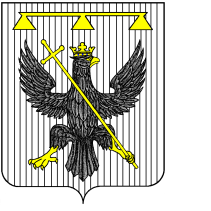 РОССИЙСКАЯ ФЕДЕРАЦИЯТульская областьСОБРАНИЕ   ДЕПУТАТОВмуниципального образования Восточно-ОдоевскоеОдоевского района2-го созываРЕШЕНИЕОб утверждении Положения  о порядке ведения реестра муниципального имущества муниципального образования Восточно-Одоевское Одоевского районаВ соответствии с Федеральным законом от 06.10.2003 г. № 131-ФЗ «Об общих принципах организации местного самоуправления в Российской Федерации», Приказом Министерства экономического развития Российской Федерации от 30.08.2011г. № 424 «Об утверждении Порядка ведения органами местного самоуправления реестров муниципального имущества», на основании Устава муниципального образования Восточно-Одоевское Одоевского района, Собрание депутатов муниципального образования Восточно-Одоевское Одоевского района РЕШИЛО: 1. Утвердить Положение «О порядке ведения реестра муниципального имущества муниципального образования Восточно-Одоевское Одоевского района» (Приложение).2. Разместить в информационно-коммуникационной сети «Интернет» на официальном сайте муниципального образования Восточно-Одоевское  Одоевского района http://vostodoevskoe.ru/.3. Решение вступает в силу со дня обнародования.Глава муниципального образованияВосточно-Одоевское Одоевского района                                 А.И. ТурчинПриложениек решению Собрания депутатовмуниципального образованияВосточно-Одоевское Одоевского районаот  18.06.2014 г. № 41-362Положениео порядке ведения реестра муниципального имущества муниципального образования Восточно-Одоевское Одоевского районаНастоящее Положение разработано в соответствии с частью 5 статьи 51 Федерального закона от 06.10.2003г. № 131-ФЗ «Об общих принципах организации местного самоуправления в Российской Федерации», Приказом Министерства экономического развития Российской Федерации от 30.08.2011г. № 424 «Об утверждении Порядка ведения органами местного самоуправления реестров муниципальной собственности».1. Общие положения и основные понятия 1.1. Настоящий Порядок устанавливает правовые основы организации учета и ведения реестра объектов муниципальной собственности муниципального образования Восточно-Одоевское Одоевского района.1.2. В настоящем Порядке применяются следующие основные понятия:- учет муниципальной собственности - сбор, регистрация и обобщение информации об объектах муниципальной собственности;- объект учета - объект муниципальной собственности, в отношении которого осуществляется учет и сведения о котором подлежат внесению в реестр муниципальной собственности;- реестр объектов муниципальной собственности - информационная система, содержащая перечень объектов учета и сведения, характеризующие эти объекты (далее - реестр);- ведение реестра объектов муниципальной собственности - внесение в реестр муниципальной собственности сведений об объектах учета, обновление этих сведений и исключение их из реестра муниципальной собственности.1.3. Учет и ведение реестра объектов муниципальной собственности осуществляются с целью формирования полной и достоверной информации по объектам муниципальной собственности.1.4. Собственником реестра объектов муниципальной собственности является муниципальное образование Восточно-Одоевское  Одоевского района.2. Орган, уполномоченный осуществлятьорганизацию учета и ведения реестра 2.1. Ведение реестра осуществляется бухгалтерией администрации муниципального образования Восточно-Одоевское Одоевского района.Бухгалтерия администрации муниципального образования Восточно-Одоевское Одоевского района обязана:- обеспечивать соблюдение правил ведения реестра и требований, предъявляемых к системе ведения реестра;- обеспечивать соблюдение прав доступа к реестру и защиту государственной и коммерческой тайны;- осуществлять информационно-справочное обслуживание, выдавать выписки из реестров.3. Объекты учета3.1. Объектами учета в реестре являются:- находящееся в муниципальной собственности недвижимое имущество (здание, строение, сооружение или объект незавершенного строительства, земельный участок, жилое, нежилое помещение или иной прочно связанный с землей объект, перемещение которого без соразмерного ущерба его назначению невозможно, либо иное имущество, отнесенное законом к недвижимости);- находящееся в муниципальной собственности движимое имущество, акции, доли (вклады) в уставном (складочном) капитале хозяйственного общества или товарищества либо иное не относящееся к недвижимости имущество, стоимость которого превышает размер, установленный решениями Собрания депутатов  муниципального образования Восточно-Одоевское  Одоевского     района, а также особо ценное движимое имущество, закрепленное за автономными и бюджетными муниципальными учреждениями и определенное в соответствии с Федеральным законом от 03.11. 2006 г. №174-ФЗ «Об автономных учреждениях», Федеральным законом от 12.01.1996г. №7-ФЗ «О некоммерческих организациях»;- муниципальные унитарные предприятия, муниципальные учреждения, хозяйственные общества, товарищества, акции, доли (вклады) в уставном (складочном) капитале которых принадлежат муниципальному образованию Одоевский район, иные юридические лица, учредителем (участником) которых является муниципальное образование Восточно-Одоевское Одоевского района.4. Сведения, характеризующие объекты учета и подлежащиевнесению в реестр объектов муниципальной собственности4.1. Реестр состоит из 3 разделов.В раздел 1 включаются сведения о муниципальном недвижимом имуществе, в том числе:- наименование недвижимого имущества;- адрес (местоположение) недвижимого имущества;- кадастровый номер муниципального недвижимого имущества;- площадь, протяженность и (или) иные параметры, характеризующие физические свойства недвижимого имущества;- сведения о балансовой стоимости недвижимого имущества и начисленной амортизации (износе);- сведения о кадастровой стоимости недвижимого имущества;- даты возникновения и прекращения права муниципальной собственности на недвижимое имущество;- реквизиты документов - оснований возникновения (прекращения) права муниципальной собственности на недвижимое имущество;- сведения о правообладателе муниципального недвижимого имущества;- сведения об установленных в отношении муниципального недвижимого имущества ограничениях (обременениях) с указанием основания и даты их возникновения и прекращения.В раздел 2 включаются сведения о муниципальном движимом имуществе, в том числе:- наименование движимого имущества;- сведения о балансовой стоимости движимого имущества и начисленной амортизации (износе);- даты возникновения и прекращения права муниципальной собственности на движимое имущество;- реквизиты документов - оснований возникновения (прекращения) права муниципальной собственности на движимое имущество;- сведения о правообладателе муниципального движимого имущества;- сведения об установленных в отношении муниципального движимого имущества ограничениях (обременениях) с указанием основания и даты их возникновения и прекращения.В отношении акций акционерных обществ в раздел 2 реестра также включаются сведения о:- наименовании акционерного общества-эмитента, его основном государственном регистрационном номере;- количестве акций, выпущенных акционерным обществом (с указанием количества привилегированных акций), и размере доли в уставном капитале, принадлежащей муниципальному образованию, в процентах;- номинальной стоимости акций.В отношении долей (вкладов) в уставных (складочных) капиталах хозяйственных обществ и товариществ в раздел 2 реестра также включаются сведения о:- наименовании хозяйственного общества, товарищества, его основном государственном регистрационном номере;- размере уставного (складочного) капитала хозяйственного общества, товарищества и доли муниципального образования Восточно-Одоевское Одоевского района  в уставном (складочном) капитале в процентах.В раздел 3 включаются сведения о муниципальных унитарных предприятиях, муниципальных учреждениях, хозяйственных обществах, товариществах, акции, доли (вклады) в уставном (складочном) капитале которых принадлежат муниципальному образованию Восточно-Одоевское Одоевского района, иных юридических лицах, в которых муниципальное образование Восточно-Одоевское Одоевского района является учредителем (участником), в том числе:- полное наименование и организационно-правовая форма юридического лица;- адрес (местонахождение);- основной государственный регистрационный номер и дата государственной регистрации;- реквизиты документа - основания создания юридического лица (участия муниципального образования в создании (уставном капитале) юридического лица);- размер уставного фонда (для муниципальных унитарных предприятий);- размер доли, принадлежащей муниципальному образованию в уставном (складочном) капитале, в процентах (для хозяйственных обществ и товариществ);- данные о балансовой и остаточной стоимости основных средств (фондов) (для муниципальных учреждений и муниципальных унитарных предприятий);- среднесписочная численность работников (для муниципальных учреждений и муниципальных унитарных предприятий).Разделы 1 и 2 группируются по видам имущества и содержат сведения о сделках с имуществом. Раздел 3 группируется по организационно-правовым формам лиц.5. Порядок осуществления учета и ведения реестра5.1. Внесение в реестр сведений об объектах учета и записей об изменении сведений о них осуществляется на основе письменного заявления правообладателя недвижимого и (или) движимого имущества, сведения о котором подлежат включению в разделы 1 и 2 реестра, или лица, сведения о котором подлежат включению в раздел 3 реестра.Заявление с приложением заверенных копий документов предоставляется в администрацию муниципального образования Восточно-Одоевское Одоевского района в 2-недельный срок с момента возникновения, изменения или прекращения права на объекты учета (изменения сведений об объектах учета).5.2. Сведения о создании муниципальным образованием Восточно-Одоевское Одоевского района муниципальных унитарных предприятий, муниципальных учреждений, хозяйственных обществ и иных юридических лиц, а также об участии муниципального образования Восточно-Одоевское Одоевского района в юридических лицах вносятся в реестр на основании принятых решений о создании (участии в создании) таких юридических лиц.5.3. Внесение в реестр записей об изменении сведений о муниципальных унитарных предприятиях, муниципальных учреждениях и иных лицах, учтенных в разделе 3 реестра, осуществляется на основании письменных заявлений указанных лиц, к которым прилагаются заверенные копии документов, подтверждающих изменение сведений. Соответствующие заявления предоставляются в администрацию муниципального образования Восточно-Одоевское Одоевского района в 2-недельный срок с момента изменения сведений об объектах учета.5.4. В отношении объектов казны муниципального образования Восточно-Одоевское  Одоевского района, сведения об объектах учета и записи об изменении сведений о них вносятся в реестр на основании надлежащим образом заверенных копий документов, подтверждающих приобретение муниципальным образованием Восточно-Одоевское Одоевского района имущества, возникновение, изменение, прекращение права муниципальной собственности на имущество, изменений сведений об объектах учета.5.5. Копии указанных документов предоставляются в администрацию муниципального образования Восточно-Одоевское Одоевского района (инспектору по имущественным и земельным отношениям, ответственному за ведение реестра), в 2-недельный срок с момента возникновения, изменения или прекращения права муниципального образования Восточно-Одоевское Одоевского района на имущество (изменения сведений об объекте учета).5.6. В случае, если установлено, что имущество не относится к объектам учета, либо имущество не находится в собственности муниципального образования Восточно-Одоевское  Одоевского района, не подтверждены права лица на муниципальное имущество, правообладателем не представлены или представлены не полностью документы, необходимые для включения сведений в реестр, администрация муниципального образования Восточно-Одоевское Одоевского района  принимает решение об отказе включения сведений об имуществе в реестр.5.7. Реестр ведется на бумажном и электронном носителе. В случае несоответствия информации на указанном носителе приоритет имеет информация на бумажном носителе.Реестр должен храниться и обрабатываться в местах, недоступном для посторонних лиц, с соблюдением условий, обеспечивающих предотвращение хищения, утраты, искажения и подделки информации.Документы реестра хранятся в соответствии с Федеральным законом от 22.10.2004 г. № 125-ФЗ «Об архивном деле в Российской Федерации».5.8. При принятии решения об отказе включения в реестр сведений об объекте учета, правообладателю направляется письменное сообщение об отказе (с указанием его причины).Решение администрации муниципального образования Восточно-Одоевское Одоевского района об отказе включения в реестр сведений об объектах учета может быть обжаловано правообладателем в порядке, установленном законодательством Российской Федерации. 6. Порядок и условия предоставления информации, содержащейся в реестре объектов муниципальной собственности 6.1. Сведения об объектах учета, содержащихся в реестрах, носят открытый характер и предоставляются любым заинтересованным лицам в виде выписок из реестров.6.2. Предоставление сведений об объектах учета осуществляется администрацией муниципального образования Восточно-Одоевское Одоевского района на основании письменных запросов в 10-дневный срок со дня поступления запроса.от  18.06.2014 г.                            с. Рылево№ 41-362